Cimarron Elementary-Middle School						Cimarron High School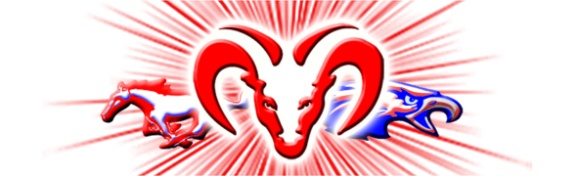 575-376-2512										   575-376-2241August 10, 2018Dear Parents and Students, Welcome to the 2018-2019 school year!  As your new principal, I am so very excited to embark on this learning journey with you this year.  I can’t wait to watch you grow!  The theme for this year is to “RISE UP.”  This means, no matter what level you are at, you can RISE UP to better yourself, academically, behaviorally, or just in general life.  This theme is to guide all of us, students, teachers, staff, and parents, in pushing ourselves and each other to grow and improve.  I hope that you will join us in learning and growing this year.  I hope to catch you all RISING UP!!!!I’d like to welcome our new staff for this year.  At the high school, we are pleased to have Pat Adams joining our staff as our new high school vocational teacher.  He brings a lot of knowledge and skill with him that will be used teaching Welding, Woodworking, and Intro to Construction.  At the middle school and high school, we are looking forward to having Laura Eberhardt, who is going to be supporting Mrs. Towry in our band and music programs.  At the elementary-middle school, we are excited to have Kimberly Berry, who will be providing special education services, and Crystal Hays-Armstrong, who will be an educational aid supporting our students.I’m very excited about our high school.  Construction is moving right along, and we are on track to welcome students into this beautifully renovated building on Thursday, August 16 for the first day of school.  For my high school parents, and any other parents whose children ride the bus through the canyon, there is a district plan for possible road closures in the canyon due to the post-fire flooding threat.  This plan is on the district website at www.cimarronschools.org.One of my goals for the year is to improve communication.  The district website is one source for information about the district and the schools.  I will be posting to the website, as well as our district facebook page (Cimarron Municipal Schools, NM), in an effort to keep you informed of the amazing happenings that I know will be going on throughout the year.  We will also be producing a monthly newsletter that will include highlights from the month as well as events for the next month.  You can also contact me with any questions.  My contact information is listed below. We will be setting a date for Back to School night soon.  I encourage all of you to attend, meet our new staff, meet your child’s teacher(s), and learn their expectations.  I look forward to watching parents RISE UP for their children and their children’s education!Can’t wait to see all of you next week!Jody Martinez, Principal of CEMS and CHSjmartinez@cimarronschools.org575-376-2512, ext. 202 (CEMS)575-376-2241, ext. 303 (CHS)